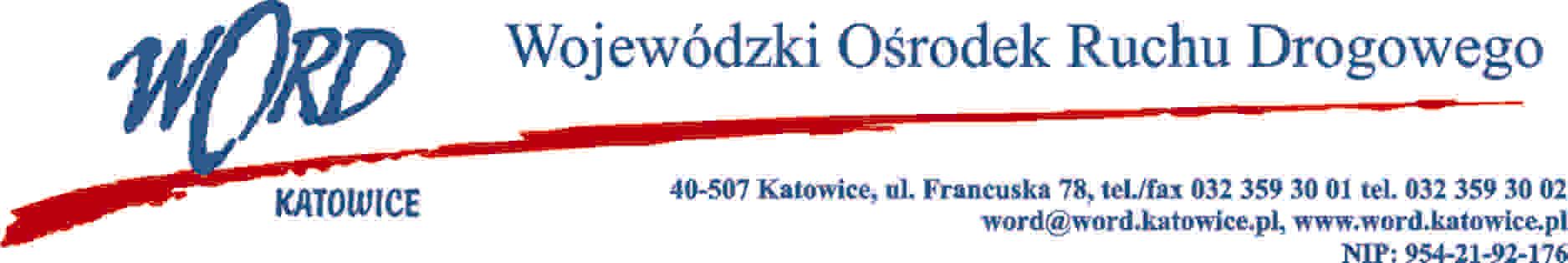 D.RK.110.2.2022.PH			             			Katowice, dnia 04.01.2023 rokuOGŁOSZENIEo wynikach naboru na stanowisko: sprzątaczki w OT Dąbrowa GórniczaDyrektor Wojewódzkiego Ośrodka Ruchu Drogowego w Katowicach z siedzibą przy 
ul. Francuskiej 78 w Katowicach informuje, że nabór na stanowisko: sprzątaczki, ogłoszony w dniu 
14 grudnia 2022 roku został rozstrzygnięty. W wyniku przeprowadzonego naboru została wybrana kandydatura następującej osoby:Pani Teresy LigienzySporządził:								Zatwierdził: